DDC DressageSaturday 23rd May  2015 Run sheet and volunteersPack up requires:Arena and all letters to be packed back on to the trailer in a neat manner.Items on the trailer to be tied down.Trailer to be taken back to the shed and locked in.Thank you to all helpers/ volunteers for supporting the event and making it possible.Event Coordinator Fiona Harburn, Jenny JonesGround Jury JudgesOC  Fiona HarburnName Job Description SignatureNotesSet UpSet UpSet UpSet UpCommitteeFiona,  Megan,Jenny, Karen, KymOver see general Set up –power switched on, Ribbon box, float, lunch7.15-8.00amFionaOverseeing scoringCompetition/ during the dayCompetition/ during the dayCompetition/ during the dayCompetition/ during the dayJudgesKim Thomas7.45 am till finishJudgesSue Bright7.45 am till finishAdelleScoring 11am – finish, Adelle Paulette TolleyPencil morning & help with set up7.30am-12.30pmSonyaSpieldmanPencil morning & help with set up7.30am-12.30pmSophieClevelandPencil afternoon & help with pack up1pm -finishJo BrosnonPencil afternoon & help with pack up1pm -finishJayme Frost AM Gear Steward collect gear box  & help with general set up7.30am-12.30pmPM Gear Steward return gear box to shed & help with general pack up1.00am-till finish   Drinks in shedJudge pick up from Boomerang 7am pick up from Virginia storeJennyLunches &  small milk 7am pick up from Virginia storeVolunteers Trailer back to shed and locked up End of dayShanna MudgeMorning runner – collect scoresheets, (look after judges for refreshments, coffee, morning tea etc), cover any bathroom breaks for writers/ gear stewards. 8am-12.30pmAfternoon runner – collect scoresheets, (look after judges for refreshments, coffee, morning tea etc), cover any bathroom breaks for writers/ gear stewards.1pm-till finishTrailer back to shed and locked upEnd of dayFH  JJ  MH KD KCOrganising committeeKaren DuminskiFloat/Cheque book/pin board Jodi Provide ribbonsEnd of day  (Done)FionaCoordinate presentation ceremony with judgesAt conclusion of competitionPack UpPack UpPack UpPack UpAll RidersPack up arena End of dayAdellePack up printer, laptop, table, chairsArrange with Fiona to provide results on USBEnd of day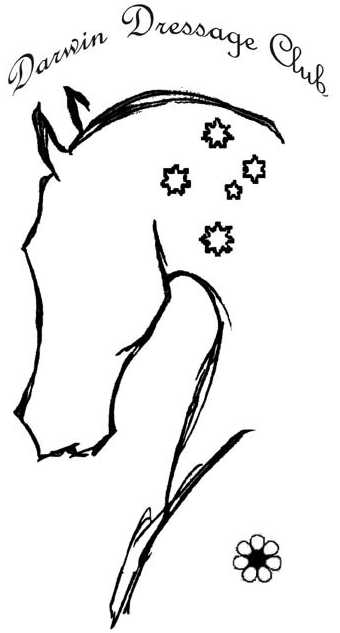 